Ecole primaireMenus du 28 novembre 2022 au  2 décembre 2022LUNDISalade de riz au thon ou duo de crudités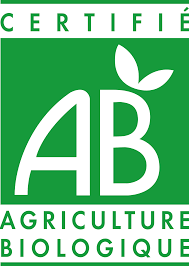 Poulet rôti, haricots beurre persillés et penne(Elem)Lasagnes provençales lentilles et emmental (Mater)Yaourt à boire et pomme MARDIBetteraves et saucisson panachéCroq’in blé fromage(Elem)Filet de colin sauce bisque(Mater)Petits pois-carottes et riz créoleBombel (Mater) ortolan (Elem)Tarte aux pommes  (Mater) yaourt aromatisé (ELem)JEUDISalade de blé provençaleSauté de bœuf Stroganov(Mater) Filet de colin meunière(Elem)Fleurette brocolis et chou-fleur et pommes vapeur  persilléesYaourt aromatisé IDF Compote de pomme et fruit du jourVENDREDISalade californienne et radis beurreFilet de poulet sauce normande (Elem) steak haché (Mater)Duo de carottes et coquillettes Cabrette Mousse au chocolat  IDF (Elem) Poire au sirop (Mater)MISSION ECOLOGIQUE DE LA SEMAINE :     Je fais mes culturesRendez-vous dans le hall d’entrée pour découvrir des astuces !